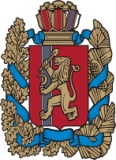   МАНЗЕНСКИЙ СЕЛЬСКИЙ СОВЕТ ДЕПУТАТОВБОГУЧАНСКОГО РАЙОНАКРАСНОЯРСКОГО КРАЯ                                                                   Р Е Ш Е Н И Е                              14.11.2023                                         п. Манзя                                      №  20/49О согласовании перечня недвижимого имущества, находящегося в собственности муниципального образования Манзенский сельсовет иподлежащего передаче в собственность муниципального образования Богучанский район В соответствии со п.п.3 п.1 ст.14 Федерального закона от 06 октября 2003года   № 131- ФЗ «Об общих принципах организации местного самоуправления в Российской Федерации», руководствуясь Законом Красноярского края от 26.05.2009 № 8-3290 «О порядке разграничения имущества между муниципальными образованиями края», на основании Решения Богучанского сельского Совета депутатов от 20.07.2007 №8 «О порядке управления и распоряжения муниципальным имуществом Манзенского сельсовета Богучанского района Красноярского края», руководствуясь ст. 7 Устава Манзенского сельсовета, Манзенский сельский Совет депутатов  Р Е Ш И Л:1. Согласовать перечень имущества, находящегося в собственности муниципального образования Манзенский сельсовет и подлежащего безвозмездной передаче в собственность муниципального образования Богучанский район, согласно Приложению № 1.2. Контроль за исполнением настоящего Решения возложить на Главу Манзенского сельсовета  Т.Т.Мацур.3. Настоящее Решение вступает в силу со дня официального опубликования в печатном издании «Манзенский вестник».Председатель Манзенскогосельского Совета депутатов                                                       А.Н.ПаршинцеваГлава Манзенского сельсовета                   Т.Т.МацурПриложение  к решению Манзенского сельского Совета депутатовот 14.11.2023 г. № 20/49Переченьимущества, подлежащего передаче из муниципальной собственности Манзенского сельсовета в муниципальную собственность Богучанского района в процессе разграничения муниципального имущества№ п/пПолное наименование предприятия, учреждения,  наименование имуществаЮридический адрес предприятия, учреждения, адрес местонахождения имуществаБалансовая стоимость имущества по состоянию (тыс. рублей)Назначение  (специализация) имуществаИндивидуализирующие характеристики  имущества  (инвентарный номер, кадастровый номер,  площадь,  протяженность,  идентификационный  номер)Основание  возникновения  права  муниципальной  собственности12345671Сооружение коммунального хозяйства – водопроводная сетьКрасноярский край, Богучанский район, п. Манзя, от водонапорной башни № 44 до жилых домов по ул.Ленина, пер.Пилорамный,ул.Ст.Разина, ул.Карла Маркса, ул.Южная, ул.Гагарина, ул.Калинина, ул.Комсомольская,ул.Первомайская, ул.Лермонтова,ул.Ст.Мутовина,ул.Терешковой, кадастровый номер 24:07:1501001:2144 1120811,34Организация в границах сельсовета водоснабжения населения Протяженность    5619 мВыписка из Единого государственного реестра недвижимости об основных характеристиках и зарегистрированных правах на объект недвижимости от 17.10.2023 года